Инструкция по регистрации и записи ребенка на обучение через информационный портал «Навигатор дополнительного образования детей Ульяновской области»1. Заходим на сайт «Навигатор дополнительного образования детей Ульяновской области» через поисковую систему или, пройдя по ссылке http://dopobr73.ru2. ПРОЦЕДУРА РЕГИСТРАЦИИ- Нажимаем кнопку «Регистрация» (рис.1)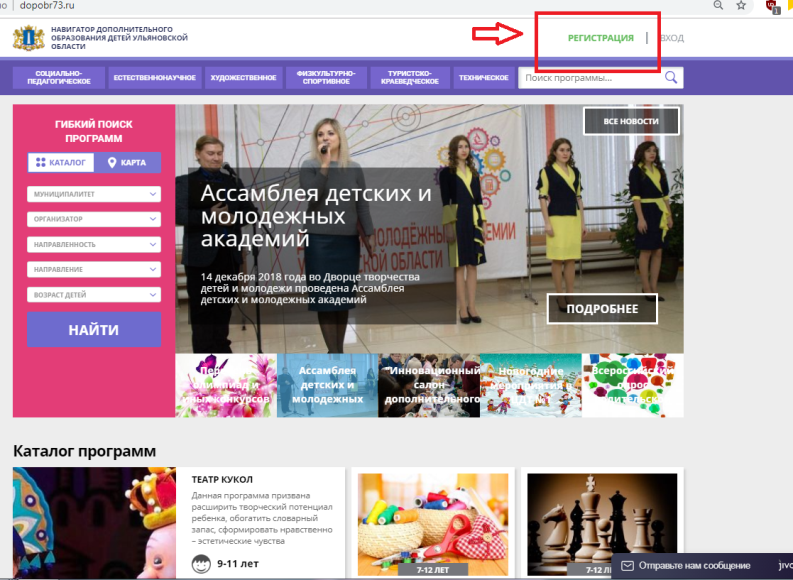 Рис.12.1.Заполняем все обязательные поля (рис.2):- муниципалитет; - фамилию, имя, отчество (родителя);- номер мобильного телефона; - адрес электронной почты;- придумываем пароль. Далее следует ознакомиться с правилами пользования сайтом для пользователей и поставить галочку согласия с данными правилами.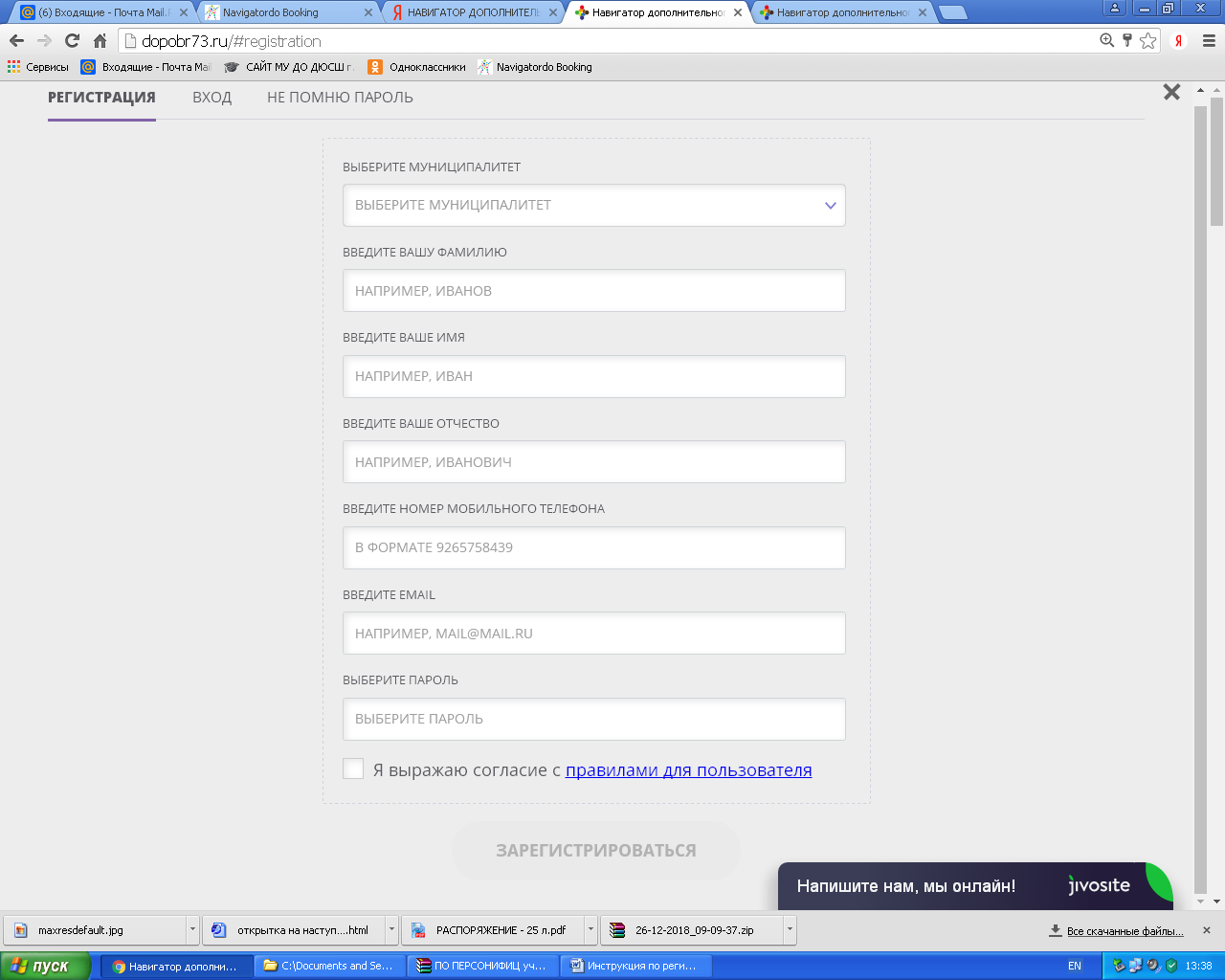 Рис.22.2. После заполнения регистрационной формы и нажатия кнопки «зарегистрироваться» на указанный адрес электронной почты придет системное сообщение от Отдела поддержки Навигатора для подтверждения электронного адреса. Необходимо пройти по ссылке, указанной в письме, для получения полных прав для работы с сайтом (рис.3).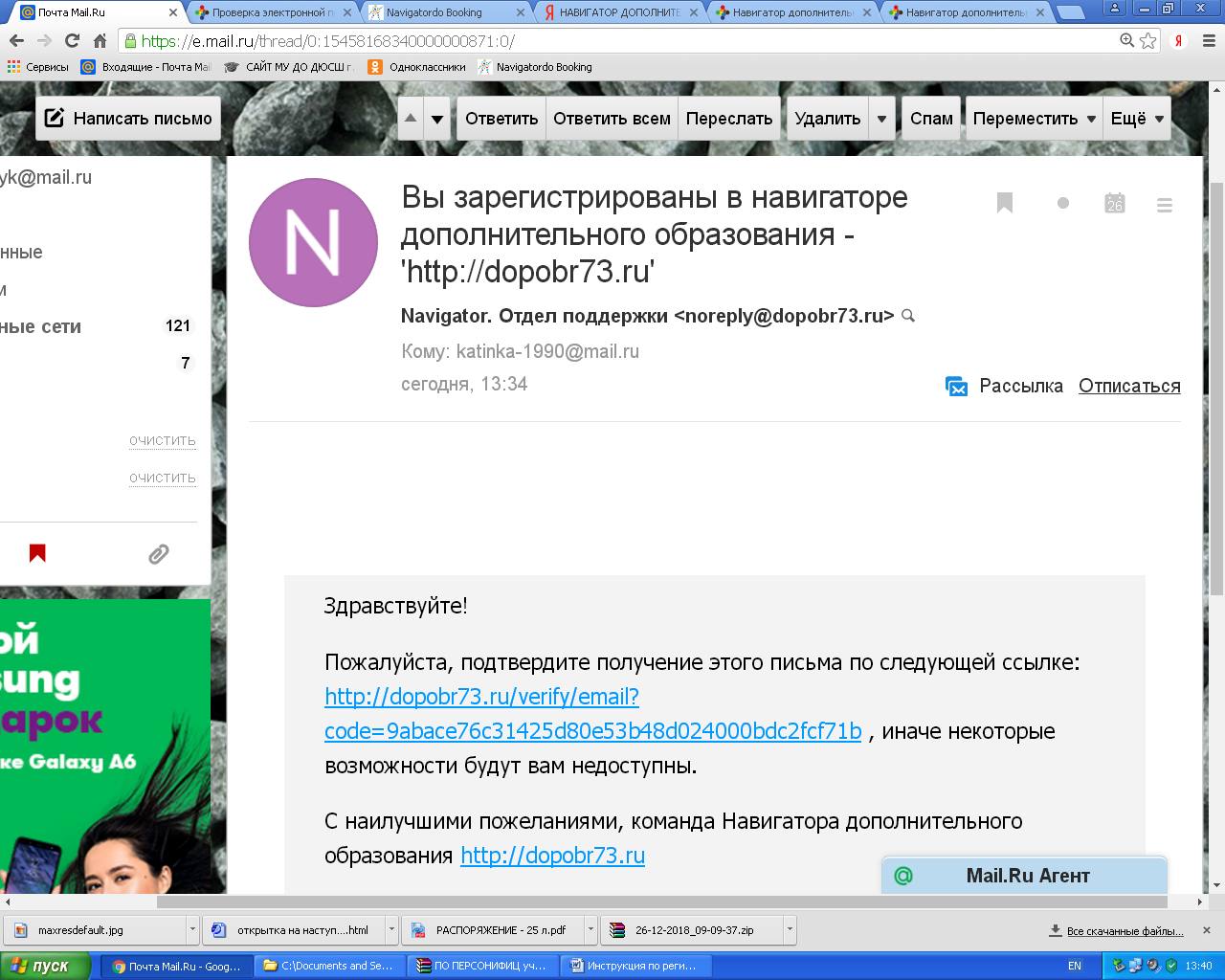 Рис.32.3. После перехода по ссылке заходим в личный кабинет пользователя: нажимаем на ФИО в верхнем правом углу (рис.4)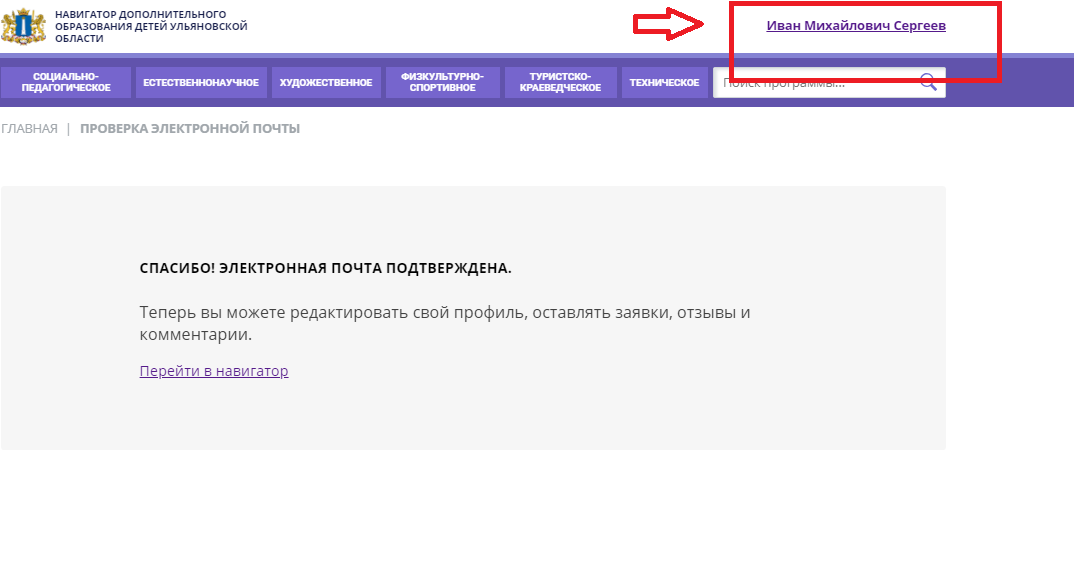 Рис.42.4. Нажимаем вкладку «Дети» (рис.5) 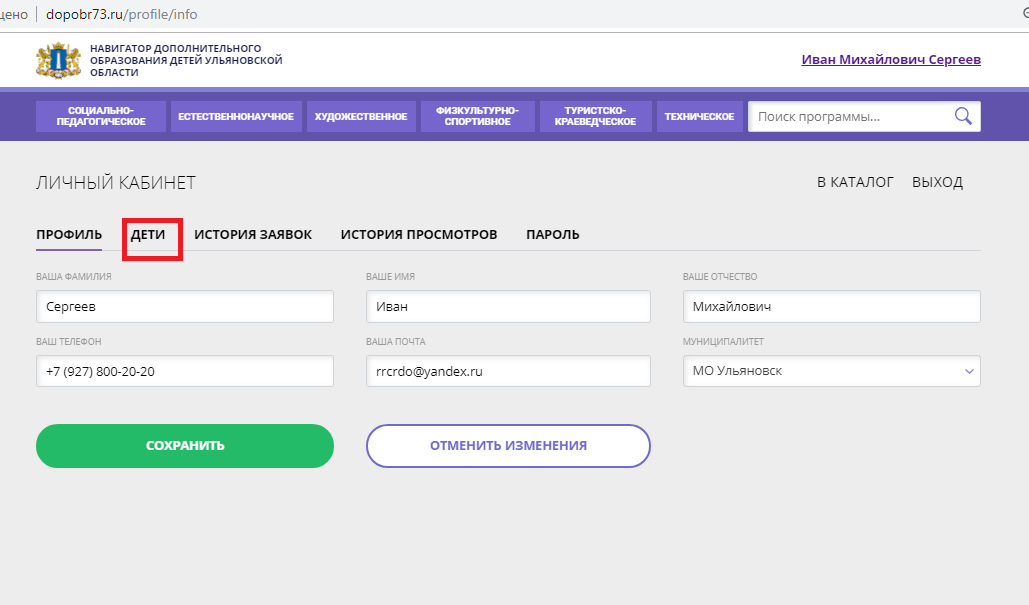 Рис. 5Выбираем вкладку «Добавить ребенка» (Рис. 6)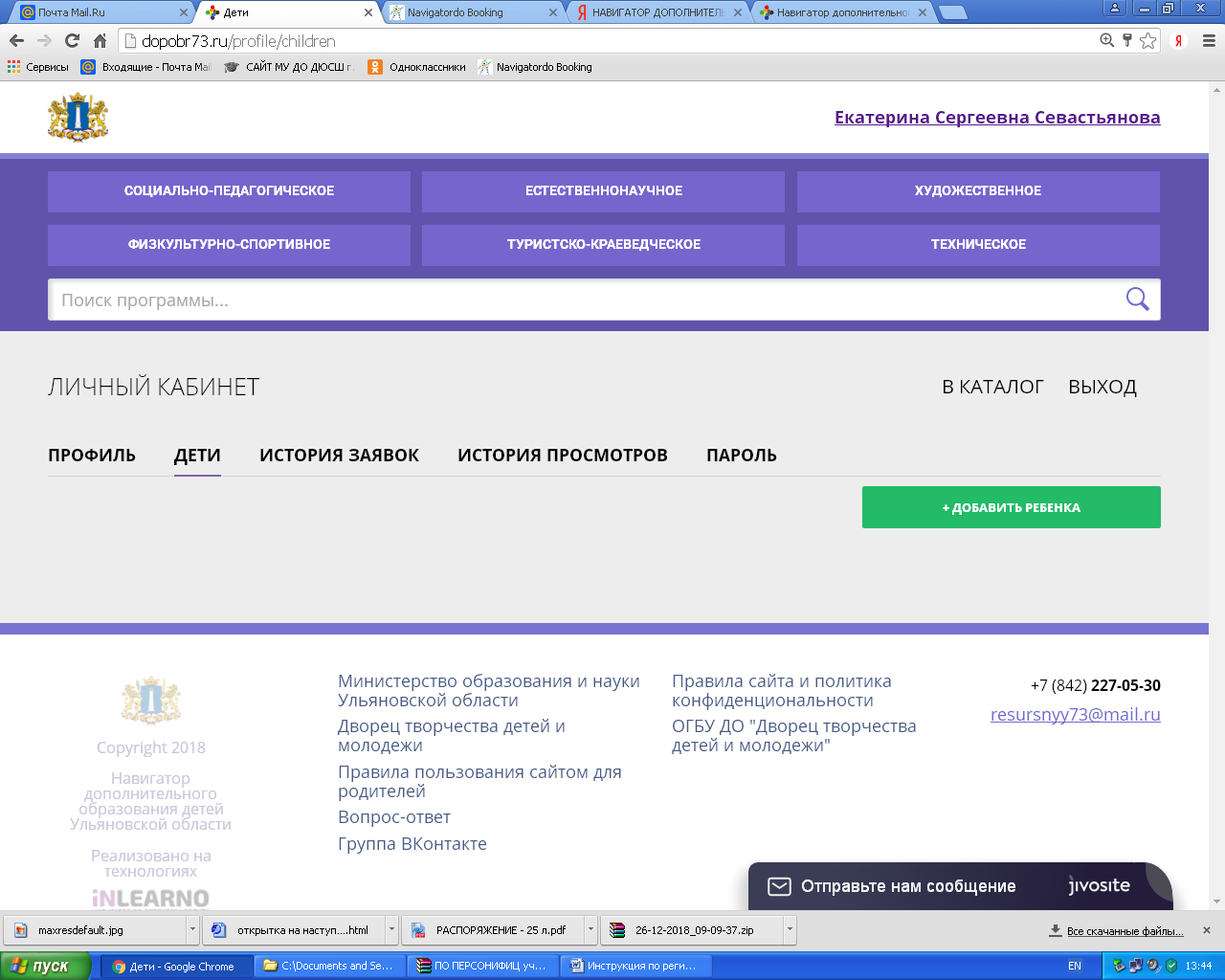 Рис. 6Добавляем данные ребенка/детей: вводим фамилию, имя, отчество, дату рождения и нажимаем кнопку «Сохранить» (Рис. 7)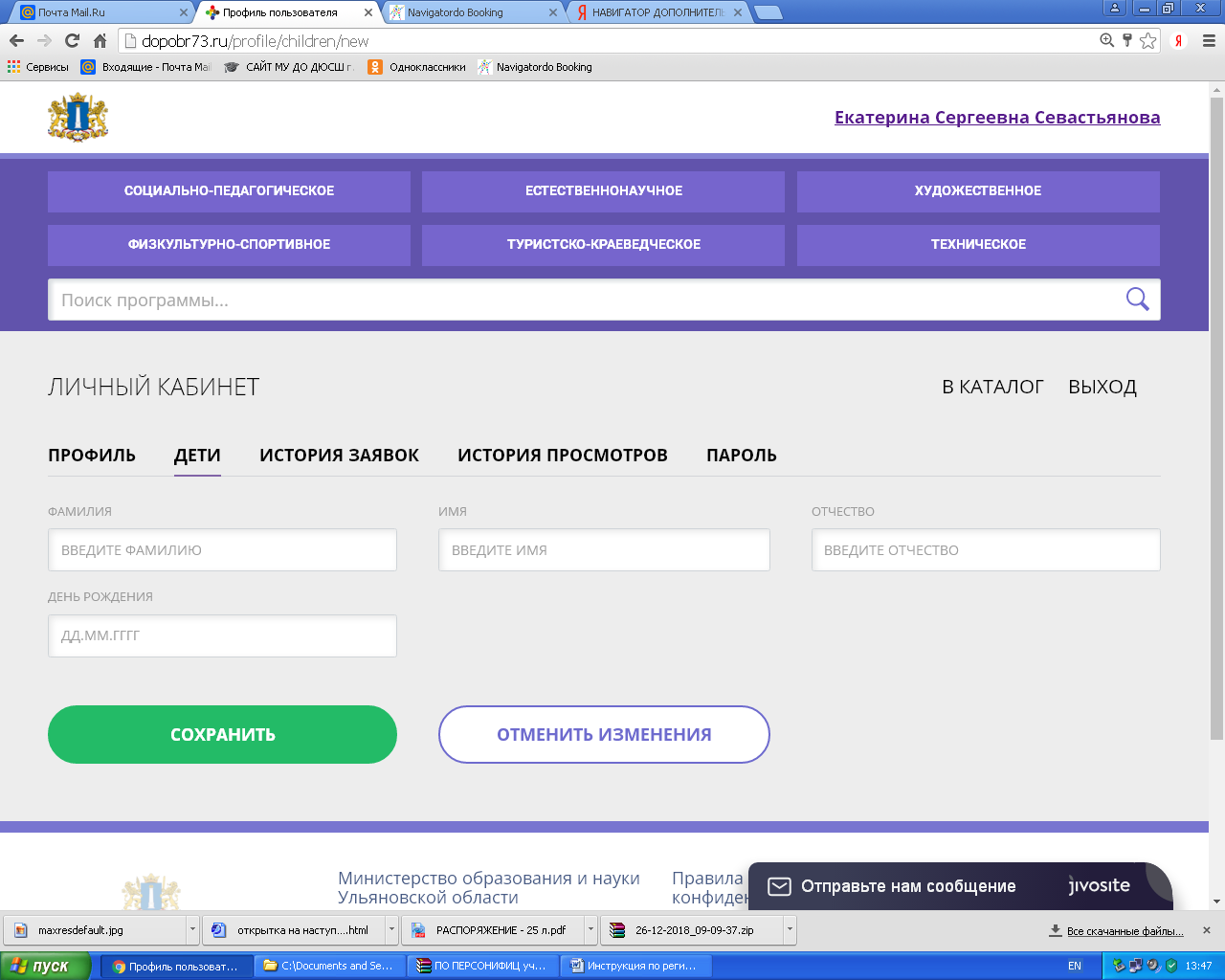 3. ОФОРМЛЕНИЕ ЗАЯВКИ НА ОБУЧЕНИЕ3.1. Переходим из личного кабинета в каталог программ (рис.6)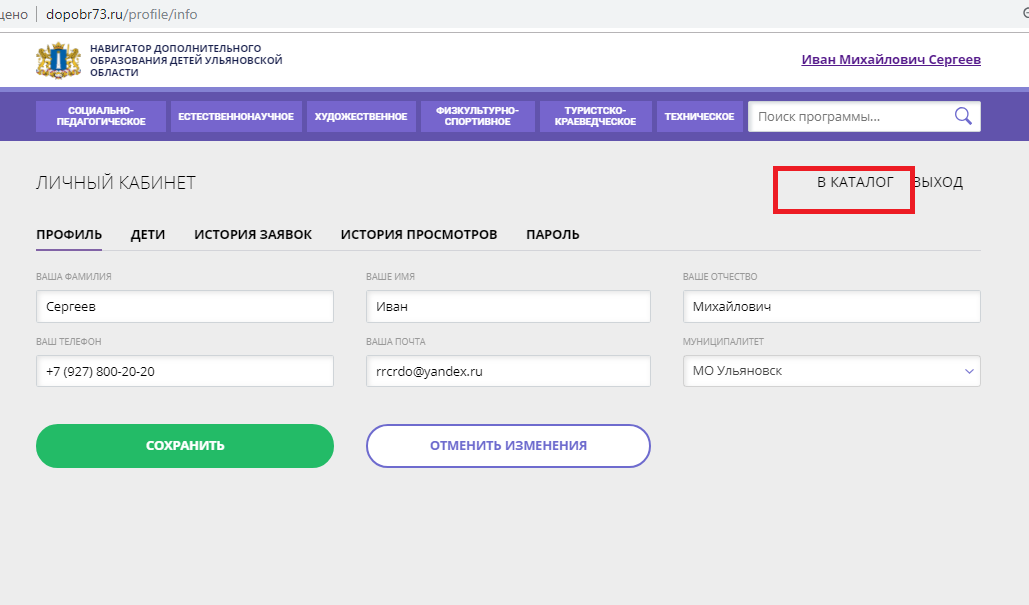 Рис. 63.2. Заполняем форму гибкого поиска для подбора программы, соответствующей запросу:  выбираем из выпадающих списков муниципалитет (Сенгилеевский район), организатора (ДЮСШ г. Сенгилея), направленность (физкультурно-спортивная) и направление программы (Отделение по видам спорта – если дзюдо или джиу-джитсу, то выбираем единоборства), указываем возраст ребенка (можно и не указывать), и нажимаем кнопку «Найти» (рис.7). В зависимости от условий подбора программы можно заполнять только определенные графы формы (например, указать только муниципалитет и возраст ребенка, остальные графы оставить пустыми). 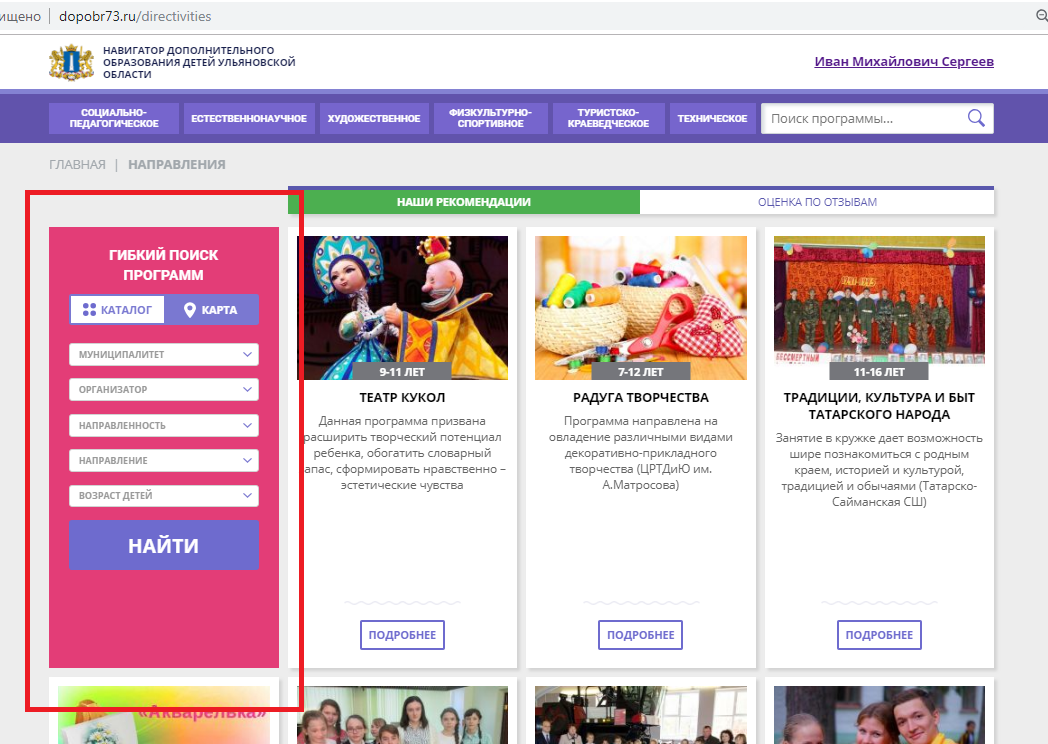 Рис. 73.3. Выбираем программу из отфильтрованного списка, удовлетворяющую запросу, и нажимаем кнопку «Подробнее».В открывшемся окне можно изучить информацию о программе: описание, цели и задачи, ожидаемые результаты, данные о педагогах, расписание занятий и др.3.4. Для подачи заявки необходимо нажать кнопку «Записаться» и заполнить форму оформления заявки: выбрать группу, затем ввести данные ребенка или детей и нажать кнопку «Далее» (рис. 8).Заявка успешно оформлена.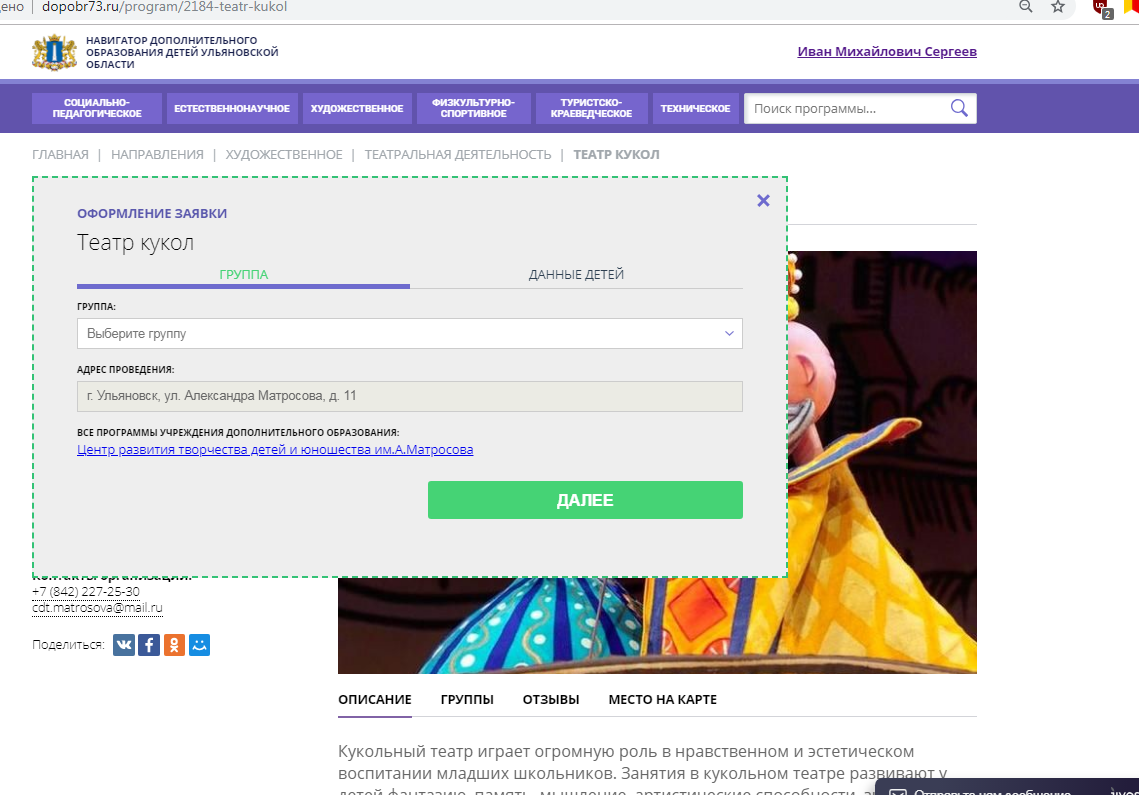 Рис.8Получить информацию о поданных заявках, а также их статусах можно в личном кабинете во вкладке «История заявок». 